Steel BEEEM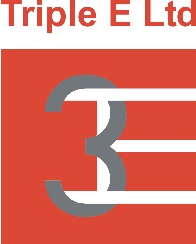 250 depth x 250 width & 250 depth x 125 widthNotesLoads given are unfactored loadings.Limiting effect - (B) yielding of flanges, (VB) Vierendeel bending (stresses around the BEEEM openings), (D) deflection limited by span divided by 150.2 and 3 point loads given are individual loads i.e. 4m span beam with a 2point loading of 1988kg means the beam will support a total of 3976kgSpanUniformly Distributed LoadUniformly Distributed LoadCentre Point LoadCentre Point Load2 Point Loads2 Point Loads3 Point Loads3 Point LoadsLoadingDeflectionLoadingDeflectionLoadingDeflectionLoadingDeflection(m)(kg/m)(mm)(kg)(mm)(kg)(mm)(kg)(mm)2.049233.0 - (VB)46172.2 – (VB)27522.3 – (VB)22731.9 – (VB)2.535475.2 - (VB)39753.7 – (VB)27524.4 – (VB)22733.6 – (VB)3.026408.0 - (VB)34865.7 – (VB)23046.4 – (VB)18355.1 – (VB)3.5202811.4 - (VB)31098.0 – (VB)19888.7 – (VB)18258.0 – (B)4.0160015.4 – (B)280310.8 – (VB)198813.0 – (VB)153910.1 – (VB)4.5126419.5 – (B)255914.0 – (VB)174316.3 – (VB)141713.3 – (B)5.0101924.1 – (B)234417.6 – (VB)15491.9 – (VB)128416.4 – (B)5.584629.1 – (B)217121.7 – (VB)154926.5 – (VB)116219.8 – (B)6.071434.8 – (B)201826.2 – (VB)140631.0 – (VB)107023.6 – (B)6.560140.7 – (B)188631.2 – (VB)140635.9 – (VB)98927.7 – (B)7.052046.9 – (D)176336.4 – (VB)127444.9 – (VB)91732.1 – (B)7.541849.7 – (D)168242.2 – (VB)115250.0 – (VB)85636.9 – (B)8.034753.4 – (D)157048.4 – (VB)101953.3 – (VB)80042.0 – (B)